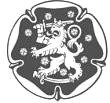 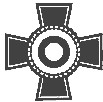 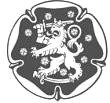 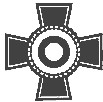 TOIMINTASUUNNITELMA 2018 - 2019FINAL 1.1.2018 POHJOIS-KARJALAN RESERVIUPSEERIPIIRI RYPOHJOIS-KARJALAN RESERVILÄISPIIRI RYPOHJOIS-KARJALAN MAANPUOLUSTUKSEN TUKI RYwww.karjalanpojat.fiTOIMINTASUUNNITELMA VUOSILLE 2018 - 2019YLEISTÄToimintasuunnitelma käsittelee yhteisesti Pohjois-Karjalan Reserviupseeripiiri ry:n, Pohjois-Karjalan Reserviläispiiri ry:n ja Pohjois-Karjalan Maanpuolustuksen Tuki ry:n vuosien 2018 - 2019 toimintaan liittyvät asiat. Suunnitelmaa päivitetään ja sen sisältöä tarkennetaan aina tarpeen vaatiessa. Vuoden 2019 tapahtumien osalta se tehdään heti helmikuussa KPK:n ja aluetoimiston järjestämän vuoden 2019 allakointitilaisuuden jälkeen.TOIMINTA-AJATUS  Pohjois-Karjalan Reserviupseeripiiri ry ja Pohjois-Karjalan Reserviläispiiri ry toimivat reserviupseerikerhojen ja reserviläisyhdistysten sekä reservin aliupseeriyhdistysten yhteistyöorganisaationa tehtävänään kehittää maanpuolustusedellytyksiä jäsenyhdistyksissä edistämällä koulutusta ja muuta hyvään reserviläiskuntoon pyrkivää toimintaa. Pohjois-Karjalan Maanpuolustuksen Tuki ry on molempien piirien hallinnoima yhdistys, jonka kautta hoidetaan Karjalan Pojat -piirilehden toimittaminen. 1.2 	LIITTOJEN ANTAMAT TEEMAT, PAINOPISTEALUUET, TAVOITTEET YMS. 1.2.1	RESERVIUPSEERILIITTOLiiton toiminnan painopisteet vuosina 2018 - 2019 ovat:Ampumatoiminnan aktivoiminen ja turvaaminen Liiton viestinnän tehostaminen Nuorten toiminnan kehittäminenTavoitteita vuoden 2018 toiminnalleLiittoLiiku! – Liiku säännöllisesti - ota sähköinen kuntokortti käyttöösi Ammu! – Ylläpidä ampumataitoasi - suorita prosenttiammunnatKouluttaudu! – Kehitä osaamistasi - osallistu kertausharjoitukseen, MPK:n kurssille tai RUL:n toimintapäiväänOsallistuu ja vaikuttaaampumataidon ja ampumamahdollisuuksien kehittämiseen ja edunvalvontaan  vapaaehtoisen maanpuolustuskoulutuksen kehittämiseen Järjestäävaltakunnallisen reserviupseeripäivänliiton johdon kenttäkierroksen (aloitettu 2017, meillä jo toteutettu) yhdistyspäivän mentoripäivän koulutustilaisuuden yhdistysten nuorisoupseereillePohjoismaiset maastomestaruuskilpailutMuita tavoitteitaliiton jäsenmäärä kasvaavänrikkipäivät järjestetään kymmenessä piirissä toimintapäivätapahtumia järjestetään sata toteutetaan kysely liiton toiminnan ja organisaation kehittämisestä tehdään viestinnän kehittämissuunnitelmapäivitetään talouden pitkän tähtäimen suunnitelmaosallistutaan Puolustusvoimien 100 -vuotisjuhlavuoden tapahtumiin Piiripiirin jäsenmäärä kasvaa vänrikkipäivä järjestetään toimintapäivä järjestetään  prosenttiammunnassa saavutetaan paremmat tulokset edistävät ampumataidon ja – mahdollisuuksien kehittämistä pitävät tiiviisti yhteyttä aluetoimistoon ja MPK:een  piirin nettisivut ja jäsenrekisteri ovat aktiivisessa käytössä osallistuu valtakunnalliseen reserviupseeripäiväänosallistuu Puolustusvoimien 100 - vuotistapahtumiin Yhdistysyhdistys on suorassa kontaktissa kaikkiin uusiin jäseniin ja esitelleet heille yhdistyksen toimintaa yhdistys on ollut järjestämässä toimintapäivää prosenttiammunnassa saavutetaan edellisvuotta parempi tulos jäsenrekisteri on aktiivisessa käytössä jäsenten sähköpostiosoitteet ovat ajan tasallasähköinen toimintalomake on käytössä koko vuoden nimeää nuorisoupseerin1.2.2	RESERVILÄISLIITTOTeema:Reservissä – kaiken varaltaPainopistealueet: Kansainvälistyvä ReserviläisliittoYhdessä eteenpäinTavoitteita vuoden 2018 toiminnalle (täydennetään kun saadaan liiton suunnitelma)Liitto:TiedotusTunnettuuden lisääminenViestintätoimistoyhteistyön jatkaminenSome-kampanjat uudella ilmeellä, liiton uudet nettisivutTwitterin käytön laajentaminenYksi valtakunnallinen messutapahtumaUusi varusmiesinfojärjestelmä käyttöönEdunvalvontaAsedirektiivi kansalliseen lainsäädäntöönPuolustusvoimien toimintaedellytyksetVapaaehtoisen maanpuolustustyön ja –koulutuksen rahoitusLaki vapaaehtoisesta maanpuolustuksestaHallinto, säännöt, muutaUuden hallintojärjestelmän sisäänajoLiiton sääntömuutoksen mahdollinen jatkoYhdet valtakunnalliset messutSankarihautausmaakartoitus / veteraaniperinnetyön linjausYhdistysjohdon koulutustapahtuma1.3 POHJOIS-KARJALAN RESERVIPIIRIEN TOIMINNAN PAINOPISTEALUEET 2018Piirien toimintaa ohjaavat yllä luetellut liittojen teemat, painopistealueet ja piirille ja yhdistyksille asettamat tavoitteet. Piiriemme painopistealueet ovat:ReserviupseeripiiriLIIKU, AMMU, KOULUTTAUDUReserviläispiiriLiikunta, tiedotus, edunvalvonta, reservin laajan ampumatoiminnan ylläpito sekä liiton strategian jalkauttaminenMolemmat piirit:Kaikessa toiminnassa korostuu Puolustusvoimien 100-vuotisjuhlavuoden teemat ja tavoitteet. Myös Sotilaskotityö täyttää 100 vuotta. Juhlavuonna tulee piirien ja yhdistysten tiedotustoimintaa aktivoida ja siten parantaa reserviläistoiminnan tunnettavuutta.Tavoitteena on tukea MPK:n Savo-Karjalan piirin toimintaa ja edistää sen toimintaedellytyksiä alueellamme yhdessä Pohjois-Savon Reservipiirien kanssa.Edellä mainitun yhtenä edellytyksenä on se, että Puolustusvoimat tilaa reserviläisille vuosittain riittävästi sotilaallisia valmiuksia parantavaa koulutusta. Piirien tulee toimia asiassa aktiivisesti Kainuun prikaatin ja sen yhteydessä toimivien Pohjois-Karjalan ja Pohjois-Savon aluetoimistojen kanssa.Piirin, yhdistysten ja yksittäisten jäsenten tulee tukea voimavarojensa puitteissa sotaveteraanijärjestöjen perinneaikakauden valmisteluja omissa kunnissaan. Otetaan päävastuu P-K:n Sotaveteraanipiirin ja Rintamaveteraanipiirien perinneyhdistyksen kuntiin perustetavien perinnetoimikuntien kokoamisesta ja toiminnan käynnistämisestä.Jäsenhankinnan kehittämiseksi piirissä laaditaan uusi suunnitelma. Asiassa tulee toimia tiiviisti yhteistyössä PKALTSTO:n ja P-KR:n kanssa. Jäsenhankinnassa erityisesti huomioitavat ryhmät ovat juuri varusmiespalveluksesta ja rauhanturvatehtävistä kotiutuneet sekä nuoret naiset. Reserviläisyhdistysten on huomioitava, kuten aikaisemminkin, varusmiespalveluksen käymättömät.”Herätetään henkiin” yhteistyö ORUP:n kanssa, tavoitteena sen osaston perustaminen Joensuuhun (ORUP vastaa).Jatketaan käynnistynyttä yhteistoiminta Pohjois-Savon Reservipiirien kanssa Kuopiossa vuonna 2016 ja Liperissä keväällä 2017 sekä Siilinjärvellä marraskuussa 2017 käytyjen neuvottelujen sekä niissä tehtyjen sopimusten mukaisesti. Yhteistoimintamuotoina ovat ainakin ammunnat, koulutus, uusien jäsenten rekrytointi, viestintä ja veteraanityö. Edellä mainitusta tehdään kustakin omat yksityiskohtaisemmat suunnitelmat, jotka informoidaan yhdistyksille erikseen.Seurataan Maakuntaliiton johtaman ampumaratahankkeen etenemistä ja osallistutaan siihen, jos edellytykset sen toteuttamiseksi ovat olemassa ja/tai se hyödyntää piirien ja yhdistysten ampumatoimintaa pitkällä aikavälillä. Reserviläisjärjestöt osallistuvat aluetoimiston tukipyynnön mukaisesti Puolustusvoimien, MPK:n ja veteraanijärjestöjen organisoimiin Intti tutuksi –tapahtumiin Pohjois-Karjalan yläkouluissa ja lukioissa. Reserviläisyhdistykset osallistuvat Sankarihautausmaiden ja muistomerkkien kunnossapitoon yt:ssa Puolustusvoimien, kuntien ja seurakuntien kanssa vuosittain Kaatuneitten muistopäivän viikolla.Piirien ja niiden yhdistyksillä on mahdollisuus käyttää ilmaiseksi kokouksiinsa ja virkistystapahtumiin Olli Tiaisen majaa. Varaukset tehdään hyvissä ajoin Pohjois-Karjalan aluetoimistoon tstosiht Titta Tanskaselle (titta.tanskanen@mil.fi). Esitykset hyväksyy aluetoimiston päällikkö. Vastavuoroisesti piirit toteuttavat majan ja sen ympäristön kevät- ja syystalkoot erillisen sopimuksen mukaisesti.Vuoden tärkein tapahtuma on RESUL:n Talvijotos 2018, joka järjestetään 24.-25.2. Päävastuu jotoksesta on Joensuun yhdistyksillä. Jotoksen johtajana toimii Pertti Saarelainen Joensuun RU. Jotoksen teknisenä asiantuntijana toimii Jussi-Pekka Hirvonen Liperin RU. Jotoksen järjestelyjä tukevat Pohjois-Savon molemmat piirit sekä P-K:n omat yhdistykset tehtävän suunnitelman mukaan.1.4	VUOSIKELLO	TalviToimintalomakkeiden täyttäminen 28.1.2018 mennessä (RESL:n linkki lähetetty yhdistyksille sähköpostilla 19.12.)Tukitarve-esitykset aluetoimistolle allakointitilaisuutta (tapahtumat 2019) varten tammikuussaPH1: Piirihallituksen järjestäytymiskokous tammikuuYTT1-2: Piirihallituksen kokouksen valmistelu tammi-helmikuuYlennys- ja palkitsemisesitykset yhdistyksiltä helmikuuPalkitsemistoimikuntien kokoukset helmikuun loppuToimintasuunnitelmat toiminnanjohtajalle tammi-helmikuuKevätKAPO toimituskunnan kokous 1: ykköslehden arviointi, kakkoslehden suunnittelu maaliskuuPH2: Kevätkokouksen valmistelu maaliskuuPiirien kevätkokoukset maaliskuuKesäYTT3: Tulevan vuoden suunnittelu ja vanhan arviointi (toimintasuunnitelma, talousarvio, toimintakertomus (runko), piirihallituksen kokouksen suunnittelu, vuoden laskujen läpikäynti (kuittitasolla) elokuuYlennys- ja palkitsemisesitykset yhdistyksiltä elokuuKAPO toimituskunnan kokous 2: kakkoslehden arviointi, kolmoslehden suunnittelu elokuuPalkitsemistoimikuntien kokoukset elokuun loppuSyksyPH3: Syyskokouksen valmistelu syyskuuPiirien syyskokous lokakuuTulitoimikunnan kokous, lokakuuTukitarve-esitykset aluetoimistolle allakointitilaisuutta (tapahtumat 2020) varten marraskuun loppuToimituskunnan kokous 3: kolmoslehden arviointi, ykköslehden suunnittelu joulukuuYhdistysten jäsenten TULI ja LIIKE tukihakemukset piireille 15.12.2018mennessä (erillisen ohjeen mukaan)Yhdistykset tekevät toiminnanjohtajalle hyvin perustellut ylennys- ja palkitsemisesityksensä virallisilla piirin tai liittojen (RUL, RESL, RESUL) kotisivuilta löytyvillä lomakkeilla 1) keväällä 1.2. mennessä ja 2) syksyllä 1.8. mennessä. Toiminnanjohtaja kokoaa esitykset, laatii pisteytystaulukot ja toimittaa ne palkitsemistoimikunnille. HUOM! RUL:n kultaiset ansiomitaliesitykset tulee olla toiminnanjohtajalla kuitenkin jo 15.1.2018 mennessä.Reserviupseeriliittoon menevien esitysten aikataulu on seuraava:RUL:n kultainen ansiomitali (RUL kam) ja kultainen ansiomitali soljen kera (RUL kam sk), haku kerran vuodessa piirin puoltamien esitysten tulee olla liiton toimistossa viimeistään 15.2. Kunniamerkit myöntää puolustusministeri liittohallituksen esityksestä päivämäärällä 4.6.RUL:n hopeinen (RUL ham) ja RUL:n pronssinen ansiomitali (RUL PRAM): piirien puoltamien esitysten tulee olla liiton toimistosta viimeistään viikko ennen liittohallituksen kokousta. Mitalit myöntää liittohallitus ja niitä käsitellään jokaisessa liittohallituksen kokouksessa. Liittohallituksen kokoukset ovat:La 13.1.2018La 17.3.2018La 7-8.9.2018La 27.10.2018  Lisätietoja RUL:n palkitsemisista löytyy myös netistä: https://www.rul.fi/reserviupseeriliitto/palvelut-jasenyhdistyksille/huomionosoitukset/Reserviläisliittoon menevien esitysten aikataulu on seuraava:Yhdistyksien esitykset piirille 1.2. mennessäPiirien esitykset liitolle 3-4/2018Liittohallitus käsittelee 9/2018Kaikkien luovutus ItsenäisyyspäivänäReserviläisurheiluliitolle esitettävät ansiomitaliesitykset (kultainen, hopeinen, pronssinen) ehdotusten tulee olla liiton toimistolla lippujuhlapäivän 4.6. osalta 31.3. ja Itsenäisyyspäivän 6.12. osalta 30.9. mennessä. Lisätietoja palkitsemisperusteista sekä esityslomakkeet löytyvät RESUL:n sivuilta www.resul.fi.1.5 TÄRKEIMMÄT TAPAHTUMAT 2018Alla on lueteltu muutamia keskeisimpiä tapahtumia vuodelta 2018, joihin osallistutaan tai joiden järjestelyjä tuetaan, jos vastuussa oleva järjestäjä on niistä kanssamme sopinut tai meidät niihin erikseen kutsunut. Toiminnanjohtaja ja/tai osa piirien puheenjohtajista osallistuvat KPK:n ja P-K:n aluetoimiston helmikuussa (päivä ilmoitetaan myöhemmin) järjestämään maanpuolustustapahtumien allakointitilaisuuteen. Kyseisessä tilaisuudessa tarkistetaan viime keväänä suunnitellut vuoden 2018 tapahtumat ja niiden tukitarpeet sekä kootaan vuoden 2019 maanpuolustustapahtumat Pohjois-Karjalassa. Yhdistysten on toimitettava toiminnanjohtajalle 1.2. mennessä sähköpostilla lista sen järjestämistä omista tilaisuuksista vuosina 2018-2019 (esim vuosijuhlat, muistomerkkien paljastustilaisuus tms) ja niihin liittyvistä tukitarpeista Puolustusvoimille (esim sotilassoittokunta, juhlapuhuja, varusmiestuki jne), P-K:n rajavartiostolle tai Savo-Karjalan Maanpuolustussoittokunnalle. 8.1.		Palvelukseen astuminen P-KR, KAIPR, KARLSTO27.-28.1.	Tammisunnuntain muistojuhlat 9.2.		1/2018 Vala, KAITR ja KUOHP/KAIPR Joensuussahelmik		Maanpuolustustapahtumien 2019 allakointitilaisuus15.2.		1/18 Vala P-KR, Joensuun kirkko20.2.		PKALTSTO:n vuosipäivän konsertti, Joensuu24.-25.2.	RESUL:n Talvijotos Joensuussa26.2.		Vet. keräys (Joensuu, Eno, K-lahti, Lieksa, Valtimo)11.3.		Veteraanikeräyksen valtakunnallinen tempauspäivä13.3.		Talvisodan päättymisen muistokonsertti, Joensuu14.3.		2/2017 255 vrk palvelleiden kotiuttaminen21.3.		RVL:n 100 vuosijuhlapäivä28.3.		Piirien kevätkokoukset, Karjalaisen auditorio5.4.		KAIPR vuosipäivä, Kajaani Huhti-toukok	Nainen sodassa ja reserviläisenä -seminaari, Joensuu27.4.		Kansallinen veteraanipäivä28.4.		OT majan siivoustalkoot (vastaa K-lahden yhdist:t)Vko 19-20	Muistomerkkien ja sankarihautausmaiden huoltotyöt5.5.		Ampumataitopäivä20.5.		Kaatuneitten muistopäivä20.5.		Veteraanimetsikön istutus, Kontiolahtitoukok		VAPEPA:n yhteistoimintapäivä, Joensuu4.6.		PV lippujuhlan päivä, 4.6.		Palkitsemis- ja ylentämistilaisuus, Joensuu 9.6.		Amin pytty ammuntakilpailu, Outokumpu16.6.		KAITR:n perinnepäivä, Kajaani (perinnej-yksikkö)20.6		Reserviläisinfo, Onttola, Kajaani, Siilinjärvi20.6.		AUK:n päättäjäiset, Onttola21.6.		Kotiuttamisjuhla P-KR ja KAIPR9.7.		Palvelukseen astuminen P-KR, KAIPR, KARLSTOelokuu		Kiltapyöräily, PKAPR:n Perinnekilta, Joensuu17.8.		Vala KAIPR, Kajaani17.8.		Vala P-KR, Liperin kirkko9.8.		Puolustusvoimat 100 v tapahtuma, Joensuu24.-25.8.	KPK:n jotos, Outokumpu26.8.		Veteraanien ja sotaorpojen kirkkopyhä, Liperi27.8.		Vet. keräykset (OKU, Lieksa, Kontiolahti, Joensuu)1.-3.9.		14.D:n perinnepäivät, Kuhmo7.-8.9.		Kokonaisturvallisuuden messut, Lahti15.9.		Muistojen konsertti, Joensuu19.9.		1/2017 255 vrk palvelleiden kotiuttaminensyysk		Reserviläisten rynnäkkökiväärikilpailu, Onttola28.9.		Maanpuolustusjuhla, PKARPR perinnekilta, Kontiolahti30.9.		P-K:n Sotilaspoikien perinnekillan 25 v juhla, Joensuu10.10.		Piirien syyskokoukset, Joensuu13.10.		OT majan siivoustalkoot (vastuu Liperin yhdist:t)marrask		Reserviläisurheilukauden päättäjäiset, Joensuu20.11.		PKARPR:n perinnepäivä, Kontiolahti5.12. 		Ylennys- ja palkitsemistilaisuus, Joensuu5.12.		LARY:n iltajuhla, Polvijärvellä6.12.		Kesälahden RU ja RES yhdistykset 60 vuotta6.12.		Itsenäisyyspäivän juhlat ja seppeleenlaskutilaisuudet19.12		Reserviläisinfo, Onttola, Kajaani, Siilinjärvi19.12		AUK:n päättäjäiset, Onttola20.12. 		Kotiuttamisjuhla P-KR, KAIPR, KARLSTOJoulukuu	Joulutulet24.12		Kunniavartiot31.12. 		Prosenttiammunta päättyy, koko maaYhdistyksiä kannustetaan osallistumaan aktiivisesti myös yhteistoimintakumppaneiden ja muiden organisaatioiden järjestämiin tapahtumiin omissa kunnissaan.Pohjois-Karjalan aluetoimiston vuonna 2018 järjestämät Intti tutuksi –tapahtumat, joihin yhdistykset osallistuvat mahdollisuuksiensa mukaan ovat:Kevät 2018Syksy 2018Yhdistysten on varmistettava tapahtumien aikataulut ja sovittava osallistuminen alueupseeri majuri Markku Väätäsen kanssa (markku.vaatanen@mil.fi tai puh 0299 800 (keskus)) vähintään kaksi kuukautta ennen tapahtumaa.1.6 RESUL:N TALVIJOTOS 2018RESUL:n valtakunnallinen talvijotos - Joensuun Rajajotos - järjestetään Pohjois-Karjalassa Onttolan ja Joensuun alueella 24.2.-25.2. Tapahtuma tukeutuu Pohjois-Karjalan rajavartioston tiloihin Onttolassa. Jotoksen järjestävät Joensuun Reserviupseerit ja Joensuun Reserviläiset yhteistyössä MPK:n ja alueen reserviläisyhdistysten kanssa.  Jotokseen odotetaan noin sataa osallistujaa. Jotosjohtajana toimi Pertti Saarelainen ja varajohtajana Antti Eteläpää.KOKOUKSET 2018Piirihallituksien kokouksia järjestetään kolme.1/18 23.1.2018    2/18 14.3.20183/18 11.9.2018 Piirien kevät- ja syyskokoukset pidetään sääntöjen mukaan. Piirien kokoukset pidetään yhteisinä tapahtumina:- kevätkokoukset pidetään 28.3.2018, Sanomalehti Karjalaisen auditoriossa- syyskokoukset pidetään 10.10.2018, Karelia-AMK Wärtsilä -salissaMolemmat kokoukset ovat ns. yhteiskokouksia.Liittojen syyskokoustapahtuma järjestetään Hämeenlinnassa 17.11.2018.YT-toimikunta kokoontuu ainakin 8.1.2018, 28.2.2018 ja 5.9.2018. Puheenjohtajien ja toiminnanjohtajan lisäksi siihen kuuluvat talousvastaava(t) sekä puheoikeudella molempien piirin edellinen puheenjohtaja. Naistoimikunnan ja tulitoimikunnan puheenjohtaja/edustaja voivat osallistua kokoukseen.Työvaliokunnat kokoontuvat YT-toimikunnan kokousten yhteydessä ja tarpeen vaatiessa.PKMT ry:n hallitus kokoontuu ainakin kolme (3) kertaa vuodessa lehden ilmestymisaikatauluun sitoen. Käyttöön otetaan johtoryhmän kuukausipalaverit, jotka pidetään pääsääntöisesti kuukauden ensimmäisenä maanantaina klo 8.00-9.00 P-K:n Sotaveteraanipiirin toimistolla (Kalevankatu 24b, Joensuu).Piirihallitusten ja kevät- ja syyskokousten yhteyteen sekä erillisinä tilaisuuksina järjestetään Puolustusvoimien (2018) sekä Rajavartiolaitoksen (2019) 100 –vuotisjuhliin liittyen korkeatasoisia esitelmätilaisuuksia, joilla syvennetään ja ajan tasaistetaan jäsenistömme tietoutta sotilaallisen maanpuolustuksen alueella, turvallisuuspolitiikassa, johtaja- ja reserviläiskoulutuksessa, taktiikan ja operaatiotaidon tutkimuksessa ja kehittämisessä, materiaalihankinnoissa yms., painopisteen ollessa reserviläistoimintaa lähellä olevissa asioissa. Esitelmän pitäjiksi ovat lupautuneet jo UNDOF:n suomalainen apulaiskomentaja prkenr Mauri Koskela (syksy 2018), MAASK:n johtaja ev Asko Muhonen ja MPKK:n vararehtori ev Markku Hutka sekä monet muut alansa asiantuntijat. Tilaisuuksia pyritään pitämään Joensuun lisäksi myös muualla maakunnassa. Yhdistyksiä kannustetaan osallistumaan runsaslukuisesti ko. tilaisuuksiin. Ne ovat myös erinomaisia rekrytointitapahtumia, joihin kannattaa tuoda mukaan myös potentiaalisia uusia jäseniä. Erikseen sovittavat esitelmätilaisuudet järjestetään yhdessä Pohjois-Karjalan Maanpuolustusyhdistyksen kanssa. TIEDOTUSTOIMINTAPiirien tiedotuksen päävälineitä ovat, sähköposti ja piirin nettisivut. Jokaisen yhdistyksen tulee pitää yllä sähköpostiosoitteet, joihin liiton ja piirin tiedotteet lähetetään. Yhdistykset muodostavat omat sähköpostiverkkonsa ja jakavat saadut tiedotteet edelleen. Toiminnanjohtaja lähettää omat piiritiedotteet yhdistyksille pari kertaa vuodessa.Piiritoimisto välittää sähköpostilla tapahtumien ilmoitukset kaikille niille, joille järjestäjä haluaa. Menetelmä on halpa ja tehokas.Toinen pääväline on piirilehti KARJALAN POJAT, joka ilmestyy kolme kertaa vuoden aikana. Ilmestymisaikataulu ja ilmoitushankintavuorot ilmenevät erikseen laadittavasta liitteestä. Vuoden toiminnasta tiedottavat julkiselle medialle sekä piirit että yhdistykset. Kaikki tapahtumat on pyrittävä saamaan uutiskynnyksen yli ainakin paikallislehdissä. Piirien yhteinen tiedotuskanava www.karjalanpojat.fi avattiin joulukuussa 2017. Tavoitteena on, että jatkossa pääpaino ajankohtaisessa tiedottamisessa tapahtuisi ko. verkkosivun kautta. Sivusto tulee tarjoamaan uusille tai reserviläistoimintaan liittymistä miettiville riittävän kattavan tietopaketin eri toimintamuodoista sekä alueemme yhdistyksistä. Lisäksi sivusto palvelee entistä paremmin eri tapahtumien tiedottamisessa, mahdollisimman laajan ja selkeän reserviläistapahtumakalenterin muodossa. Sivusto tukeutuu vahvasti sosiaalisen median eri vaihtoehtoihin ja tarjoaa mm: Facebook, Instagram YouTube sekä Twitter viestikanavat.Sivustosta luodaan responsivinen näkymä, joka on luettavissa myös pöytä ja kämmenmikroilla. Sivuston kustannukset ja ylläpito hoidetaan mainos- sekä lehtimaksu rahoitteisesti, tavoitteena on kuitenkin jatkossa, että sivusto voisi toimia PKMT:n yhtenä rahoituslähteenä. Sivustojen ylläpito- ja käyttökoulutus järjestetään yhdistysten valitsemille vastaaville seuraavasti: Kiteellä 2.1., Joensuussa 3.1. ja Lieksassa 4.1. Tilaisuuksista on lähetetty yhdistyksille erilliset kutsut.Viestinnässä ja maanpuolustustilaisuuksien järjestämisessä tehostetaan yhteistoimintaa MPK:n Savo-Karjalan piirin ja sen Savo-Karjalan Maanpuolustussoittokunnan kanssa. MPK:n kanssa valmistaudutaan järjestämään yhteinen konsertti marraskuussa Joensuussa. Konsertti on omia ja kutsuvieraita lukuun ottamatta maksullinen tapahtuma.Piirien nettisivuilla: www.karjalanpojat.fi. on piirin toimintaan liittyviä esityksiä ja laajat linkkiyhteydet mm. liittojen (www.rul.fi sekä www.reservilaisliitto.fi ja Reserviläisurheiluliiton (www.resul.fi) ja Puolustusvoimien (www.mil.fi) sekä Pohjois-Savon piirien viestintäkanavalle. Myös viimeiset julkaisut KARJALAN POJAT -lehdestä löytyvät piirien kotisivuilta. Yhdistyksien on pyrittävä luomaan omat nettisivut. Karjalan Pojat lehden kaikki 60 vuoden aikana ilmestyneet lehdet koottiin ja ne tallennettiin digimuotoon vuonna 2017. Työn tehneet Pekka Laakkonen, Harri Norismaa ja  Jyrki Huusko luovuttivat materiaalin piirien puheenjohtajille ylennys- ja palkitsemistilaisuudessa Joensuussa 5.12.2017.Molemmat piirit ja useat yhdistykset toimivat aktiivisesti sosiaalisessa mediassa.KARJALAN POJAT – SIVUILTA LÖYTYVÄT MYÖS LEHDEN ILMOITUSMYYNNISSÄ TARVITTAVAT LOMAKKEET KUTEN MAINOSSOPIMUKSET JNE.KOULUTUSMaanpuolustuskoulutusyhdistys on reserviläisten koulutusorganisaatio. Piiri ja yhdistykset innostavat jäseniään osallistumaan MPK:n ja liittojen järjestämille kursseille ja koulutustilaisuuksiin. Yhdistyksen ja piiri tukevat varojensa puitteissa kouluttautumista. Kaikki osapuolet voivat tehdä aloitteita kurssiaiheiksi. Vuoden yksi keskeisimmistä koulutuksen kehittämiskohteista on johtajakoulutus. Sitä tehdään liittojen tuella yhteistoiminnassa erityisesti Pohjois-Savon Reservipiirien sekä MPK:n Savo-Karjalan piirin kanssa.Tietoja kursseista julkaisevat mm. KARJALAN POJAT ja Reserviläinen -lehti. Ajan tasalla olevat tiedot löytyvät myös Maanpuolustuskoulutusyhdistyksen sivuilta (www.mpk.fi ). Samoilla sivuilla voit myös rekisteröidyttyäsi ilmoittautua kursseille. Liittojen kiertokirjeet antavat niin ikään tietoja tapahtumista.Erityisesti nuoria jäseniä kannustetaan hakeutumaan ja osallistumaan kansainväliseen kriisinhallintakoulutukseen (sot/siv) sekä osallistumaan ko operaatioihin kun elämäntilanne sen mahdollistaa.Koulutuksen tehostamiseksi ja jäsenistön kenttäkelpoisuuden ja sitä tukevan liikuntakoulutuksen parantamiseksi piirien liikunta- ja muu koulutus suunnitellaan ja organisoidaan uudelleen vuonna 2018. Vaihtoehtoja ovat ainakin:oman koulutus/liikuntapäällikön nimeäminenkolmen henkilön tiimin perustaminen; 1 RU + 1 RES + 1 naistoimikunnan edustaja, yhteinen koulutuspäällikkö MPK:n Savo-Karjalan piirin kanssaTehtävänä ko. henkilöllä/henkilöillä olisi piirin omien suunnitelmien ja tukipyyntöjen kokoaminen/laatiminen vastaamaan PV:n, RVL:n ja MPK:n ylivuotisia tarpeita. Kahdessa ensimmäisessä vaihtoehdossa tehtävään kuuluisi tiivis yhteydenpito P-K:n aluetoimistoon ja MPK:n Savo-Karjalan piirin koulutuspaikkojen koulutuspäälliköihin. RESERVILÄISLIIKUNTAReserviläisliikunnan tehtävänä on jäsenistön fyysisen kunnon sekä kenttäkelpoisuuden kehittäminen ja ylläpitäminen. Jokainen reserviläinen vastaa itsestään ja omasta kunnostaan, piirit ja yhdistykset pyrkivät aktivoimaan jäsenistöään. Jäsenistöä kehotetaan käyttämään ja täyttämään ajan tasalle omat RESUL:n kuntokortit. Uusille jäsenille tulee neuvoa kirjautuminen ja kortin luominen ko. kantaan.Liikuntaa ja kilpailutoimintaa suunnittelee ja koordinoi 2010 perustettu ”TULI ja LIIKE”-toimikunta. Sitä ajantasaistettiin 2015 ja silloin eriytettiin TULI ja LIIKE omaksi osastokseen. Molemmat osastot vastaavat oman alansa tapahtumien suunnittelusta ja koordinoinnista yhdessä yhdistysten kanssa. Tapahtumien järjestämisvastuu on kuitenkin yhdistyksillä.Tapahtumia ei ole aina järkevää järjestää itse. Yhdistysten tulee innostaa jäseniään osallistumaan niin oman alueensa kuin muualla piirin alueella järjestettäviin kuntoliikuntatapahtumiin. RESUL toimitti joulukuussa yhdistyksille PELIKIRJAN, jossa on käytännön läheisellä tavalla kerrottu, miten kentän toimijoiden kokemusten perusteella olisi järkevää suunnitella perusyhdistyksen liikuntatoimintaa. Yhdistysten tulee hyödyntää kyseistä ohjetta.Ammunta on edelleen piirien suosituin aktiviteetti. Lisää ammunnanharrastajia voidaan houkutella hyvin johdetuilla ja järjestetyillä ampumatapahtumilla. Ampumataidon ylläpito on osa kenttäkelpoisuutta. Prosenttiammuntojen järjestäminen yhdistyksissä on hyvä tapa ylläpitää ampumataitoa. Reserviläiset osallistuvat vapaaehtoisina muiden tapahtuman järjestelyihin muiden toimijoiden johtamissa osastoissa tms. Kulukorvausten hakeminen (esim osallistumismaksut erilaisiin kilpailuihin ja tapahtumiin) on ohjeistettu yhdistyksille sähköpostisanomalla 10.11.2016. Päivitetty ja entistä monipuolisempi verkkohakemus avataan marraskuussa 2018 erillisen tiedotteen mukaan. Kyseisiä korvauksia voi hakea sähköisellä lomakkeella 15.12.2018 mennessä. Piirit määrittelevät resurssiensa mukaan mitä kuluja korvataan ja mitä ei.5.1. KenttäkelpoisuusMolemmat liitot ovat voimakkaasti ajaneet kenttäkelpoisuustestien järjestämistä yhtenä liikunnan aktivointikeinona sekä palvelemaan maanpuolustusta reserviläisten kuntotiedoilla. Kenttäkelpoisuustestejä koordinoi Reserviläisurheiluliitto ja osa testeistä järjestetään yhteistoiminnassa MPK:n kanssa.Kenttäkelpoisuutta mittaavia testejä ovat: lihaskuntotesti, kestävyystesti (12 minuutin juoksutesti tai pp-ergometritesti), suunnistus ja kartanluku, ammunta ja marssi. Suunnistuksen ja kartanluvun jokainen jäsen voi suorittaa paikallisen seuran suunnistusharjoituksessa. Yhdistykset voivat myös järjestää ohjeen mukaisia marssisuorituksia hiihtämällä, marssimalla tai pyöräilemällä. Piirien järjestämien kenttäkelpoisuustestien tulokset kirjataan suorituspaikoilla. Jokainen kirjaa omat suorituksensa RESUL:n sähköiseen kuntokorttiin.5.2. Reserviläisurheiluliiton tehtävä ja painopisteet Reserviläisurheiluliiton tehtävänä on kohottaa jäsenyhdistysten jäsenien peruskuntoa ja kehittää heidän maanpuolustustaitoja ja kenttäkelpoisuutta erityisesti sotilasluonteisen liikunnan ja urheilun avulla.Reserviläisurheiluliitto toimii valtakunnallisena lajiliittona kehittämilleen urheilulajeille, joissa kilpaillaan kansallisista mestaruuksista. Urheilun katto-organisaatioilta vaaditaan, että liikunnan eettiset arvot sekä urheilun reilun pelin periaatteet toteutuvat täysimääräisesti ja kaikki tapahtumiin osallistuvat voivat aina luottaa järjestelyjen ja kilpailun oikeudenmukaisuuteen. RESUL:ssa on varauduttu ennakolta myös siihen vähäiseen mahdollisuuteen, että jokin ei aina sujuisi sääntöjen ja hyväksyttyjen toimintamallien mukaisesti. Urheilun kurinpidossa vakiintuneesti edellytetään, että ero hyväksyttävän ja kielletyn toiminnan välillä on selkeä. Menettely, josta kurinpitoseuraamus voidaan määrätä, tulee kuvata riittävän täsmällisesti säännöissä tai muissa määräyksissä. Liiton käyttöön ottama kurinpito-ohje vastaa tähän puutteeseen. RESUL:n kurinpito-ohjeen tarkoitus on tukea urheilun reilun perin tavoitteita kaikessa Reserviläisurheiluliiton toiminnassa. Ohjeella pyritään ennalta varmistamaan, että liiton alainen toiminta toteuttaa hyvän kilpailuhengen periaatteet sekä muutoinkin on yleisesti hyväksyttyjen menettelyiden ja tapojen mukaista. Jos liiton edellyttämistä ja ohjeistamista toimintatavoista poiketaan, on liiton johdon mahdollista puuttua ongelmatapauksiin ja määrätä niistä seuraamuksia kurinpito-ohjeen mukaisesti. Kilpailuihin osallistuvien piirimme edustajien on tunnettava sääntöjen lisäksi kyseinen kurinpito-ohje, joka on lähetetty yhdistyksille.RESUL:n toiminnasta, kilpailuista ja säännöistä löytyy enemmän informaatiota sen kotisivuilta: www.resul.fi5.3. Kilpailutoiminta (tarkempi kilpailukalenteri, jossa on eri kilpailujen yhteyshenkilöt/vast löytyy osoitteesta resul.fi/kilpailut/kilpailukalenteri2018)Yhdistykset laativat toimintasuunnitelmaansa alustavan suunnitelman osallistumisestaan yllä mainittuihin kilpailuihin. Ilmoittautumiset kilpailuihin tapahtuvat kootusti toiminnanjohtajalle, joka ilmoittaa joukkueemme järjestäjälle. Toiminnanjohtaja ilmoittaa kunkin ilmoittautumisajankohdan yhdistyksille hyvissä ajoin, noin kaksi kuukautta ennen kilpailua.Osallistumismaksujen jatketaan hyväksi havaittua käytäntöä, että heti toiminnanjohtajalle ilmoittautumisen jälkeen tapahtuu laskutus. Vasta kun kilpailija on suorittanut maksun tilille, piirin henkilöstö ilmoitetaan kilpailun järjestäjälle.6 TULITOIMIKUNNAN TEHTÄVÄTTulitoimikunnan tehtäviä ovat:Laatia piirin kilpailukalenteri Sopivat yhteistoiminnasta P-Savon piirin tulitoimikunnan kanssaLajivastaavat kokoavat piirien edustusjoukkueet RESUL:n mestaruuskilpailuihin yms.Suunnittelevat tarvittavan tuomarikoulutuksenSuunnittelevat, toteuttavat tai avustavat muun ase- ja ampumakoulutuksen piirin alueellatulitoimikunta.fi-sivuston ylläpito ainakin vuoden 2018 ajanVastuualueiden johtajat ovat:SRA: Miika Sotikov, Liperin ReserviläisetIlma-aseet/SAL lajit: Pekka Ratilainen, Kontiolahden ReserviläisetPerinneaseet: Jarkko Koukkunen, Rääkkylän ja OKU ReserviläisetReserviläisaseammunnat: Miika Sotikov, Liperin Reserviläiset ja Jarkko Koukkunen, Rääkkylän ja OKU ReserviläisetFalling Plates: Edvard Mononen, Liperin ReserviläisetTulitoimikuntaan kuuluvat edellä mainittujen lisäksi:Jari Partanen, Outokummun ReserviläisetMikael Hartikainen, Joensuun ReserviläisetArto Hietala, Polvijärven ReserviläisetMika Martelin, Rääkkylän ReserviläisetJouni Pöppönen, P-K:n Rauhanturvaajat Ari Hevonkoski, Kontiolahden Reserviläiset (tulospalvelu)Pohjois-Karjalan reservipiirit tukevat ensisijaisesti jäsentensä osallistumista kaikkiin RESULin alaisiin ampumalajien SM-kilpailuihin.Kilpailujen järjestäminen on osa kilpailutoimintaa. Yhteistyö Pohjois-Savon reserviläispiirien kanssapiirien tulisi järjestää Pohjois-Savon piirien kanssa yhteiset ampumakilpailut, joista tulisi perinne. Kilpailut voitaisiin järjestää esimerkiksi palveluspistoolilajeissa vuorovuosittain Pohjois-Karjalassa ja Pohjois-Savossa. Kilpailuun olisi pyrittävä hankkimaan sponsoreita ja merkittävät tavarapalkinnot kilpailujen statuksen kohottamiseksi ja osallistumisinnon lisäämiseksi.asian edistämiseksi muistettava tutkia Pohjois-Karjalan ja Pohjois-Savon piirien yhteistoimintasuunnitelmasta mahdolliset muut kilpailulajitkilpailujen järjestämisten suunnittelu on aloitettava mahdollisimman pian Alustava kilpailukalenteri vuodelle 201827.1. ilma-aseiden piirinmestaruuskilpailut, Kontiolahtihelmikuu: Joensuun Reserviläisten pienoispistoolikilpailut, Noljakka6.4. Outokummun Reserviläisten pienoispistoolikilpailu, Outokumpu14.4. Perinnekiväärin 300m karsintakilpailu, Ilomantsi27.4. Perinnepistoolin avoimet SM-karsintakilpailut, Outokumpuhuhti-toukokuun vaihde: SRA-kalakukkocup/SRA SM-karsinnat, Outokumpu5.5. perinnekiväärin piirinmestaruuskilpailut, Outokumpu2.6. Palveluskiväärin piirinmestaruuskilpailut, Outokumpu9.6. Amin Pytty, Outokumpu30.6. Palveluspistoolin piirinmestaruuskilpailut, Outokumpu1.8. Perinnepistoolin piirinmestaruuskilpailut, Outokumpu10.–11.8. Isopistooli, pienoispistooli ja pistoolipika-ammunnan piirinmestaruuskilpailut, Outokumpuelo – syyskuu: SRA piirinmestaruuskilpailutlokakuu: Pohjois-Karjalan rk-kilpailut marraskuu: Rääkkylän avoimet perinnekiväärikilpailut, Rääkkylä lisäksi kaudella pyritään järjestämään joitakin palveluskivääricupin osakilpailuita sekä joitakin .22 lr ja 9 mm-pistoolikilpailuitapyritään järjestämään ainakin yhdet Falling Plates-kilpailut kauden aikanaNäiden lisäksi jatketaan perinteisiä puulaakiammuntoja.Kalenterin päivämäärät voivat tarkentua ja muuttua. Muutoksista ilmoitetaan yhdistyksille piirin kotisivuilla ja sähköpostilla.Lisätietoja ja ohjeita löytyy myös Tulitoimikunnan sivuilta tulitoimikunta.fi.7 NAISTOIMIKUNNAN TEHTÄVÄTReservipiireihin perustettiin yhteinen naistoimikunta kesällä 2017. Toimikunnan tehtävä on vastata piirien ja yhdistysten rekrytoinnin kehittämisestä, naisille ja nuorille kohdistettavan liikunnan ja koulutuksen suunnittelusta sekä järjestää erilaisia tapahtumia ko kohderyhmille. Toimikunnan puheenjohtajana toimii vääp Satu Tuupanen (kriha/kv-asiat, siviilivirka PV:llä, Juuan Res) ja muina perustajajäseninä kers Anni Pitko (ammunta, MPK, sotilaskoti, Liperin ja Joensuun Res) ja Katja Antrela (ammunta, seminaarin projektipäällikkö, Kontiolahden Res).Naistoimikunta täydensi itsensä syksyllä 2017 sellaiseen kokoonpanoon, että se kykenee nyt hoitamaan yllä mainitut tehtävät. Toimikuntaan kuuluvat nyt perustajajäsenten lisäksi (suluissa siviilityö/opinnot ja yhdistys): Pia Hämäläinen (sairaanhoitaja, kenttäkelpoisuus/liikunta, MPK, Joensuun Res), Oona Eteläpää (ravitsemustiedeopinnot Kuopiossa, Joensuun RU), Linda Moorrees (suunnistus, tanssi, Joensuun RU), Iira Lintu (fysioterapeutti, Joensuun RU), Salla Kuittinen (lääkintä, liikunta, yliopisto-opinnot Joensuussa, Joensuun Res), Niina Romppanen (sh-opinnot Joensuussa, toko, Joensuun RU), Liisa Myller (poliisi, ammunta, Kontiolahden Res), Tiina Joutsenvaara (VPK-tausta, siviilityö kv-asioissa, Kontiolahden Res), Anna Tikkanen (ammunta, aseseppäopinnot Ikaalisissa, Kontiolahden Res) ja Katariina Tuominen (opiskelu metsäinsinööriksi Joensuussa, Joensuun Res).Toimikuntaan kuuluvien vastuualueet jaetaan myöhemmin, esim. rekrytointi, ammunnat, kenttäkelpoisuus/liikunta ja muut toiminta.Vuonna 2018 naistoimikunnan työ tulee saada esille sisäisen ja ulkoisen viestinnän keinoin sekä aktiivisella toiminnalla. Toimikunta järjestää ”Nainen sodassa ja reserviläisenä” – seminaarin Joensuussa kevään 2018 aikana. Seminaari järjestetään Puolustusvoimat ja Sotilaskotityö 100 vuotta teemaan liittyen. Tapahtuma toteutetaan yhdessä ORUP:n kanssa. Yhteyshenkilönä on heidän varapuheenjohtaja Miia Kivilä Tampereelta. ORUP järjestää em yhteydessä Joensuussa opiskeleville nuorille oman rekrytointikampanjan.Toimikunta järjestää tai osallistuu vuonna 2018 ainakin seuraavat tapahtumiin:Naisten vapaaehtoinen asepalvelukseen hakupäivä, tammi-maaliskuun aikana, paikka ja aika tarkennetaan aluetoimiston aikataulun mukaisestiIntti tutuksi –kiertue maakunnan kouluissa yhteistyössä aluetoimiston kanssa:KevätJoensuun Normaalikoulu Jyrki KorkkiPoikolan koulu, Juuka Joona LeinonenKummun koulu, Outokumpu Minna LemmetyinenPyhäselän koulu, Joensuu Jorma KuikkaSyksyKiihtelysvaaran koulu, Joensuu Timo PennanenRääkkylän koulu Rauni RonkainenKontiolahden koulu Auli PulkkinenPogostan koulu, Ilomantsi Rauni KolehmainenIntti tutuksi naisille –kurssi Maanpuolustusyhdistyksen kanssa yhteistyössä.Reserviläisurheiluliiton talvijotos Onttolassa 24.-25.2. Osallistutaan tukitehtäviin.Nainen sodassa ja reserviläisenä –seminaari keväällä Joensuussa, ajankohta tarkentuu.Kokonaisturvallisuusmessut 5. – 8.9, Lahti.Mahdollisesti Kainuun prikaatissa naisten kotiutumiseen liittyvät infot.Kotiutusinfot P-KR:n sekä Rissalan lennoston kotiutuville naisvarusmiehille.Liikunnainen –tapahtuma Joensuussa syksyllä, ajankohta tarkentuuToimikunnan jäsenille hankitaan hupparit, jossa on liittojen logot, asuja käytetään mm. rekrytointitapahtumissa. 	Jäsenhankintaa varten liitoista pyydetään materiaalia; esitteitä, kyniä, pinssejä, muistitikkuja, roll-upp /-eja, Reserviläinen –lehtiä, kaulanauhoja, putkihuiveja ja muuta aiheeseen sopivaa materiaalia.Facebook –sivut, hyödynnetään olemassa olevia, esim. piirin sivua tai tulevaa Karjalan Pojat.fi – tiedotusportaalia.Instagram-tiliNaistoimikunnan oma sähköpostiosoite on pkresnaiset@gmail.comToimikunnan sisäiseen viestimiseen on oma Whatsapp-ryhmä.Toimikunta on laatinut erillisen toimintasuunnitelman vuosille 2018-2019, josta tähän suunnitelmaan on liitetty vain keskeisimmät tehtävät ja asiat.HENGELLINEN TYÖPiirin ja yhdistysten hengellisen työn päätapahtumia ovat joulukuussa järjestettävät Joulutulet. Yhdistykset ilmoittavat niistä suoraan Karjalaisen ja paikallislehtien ilmaisille Menot/tapahtumat –palstoille. Piirin Metsäkirkkotapahtuma järjestetään Keski-Karjalassa elo-syyskuussa 2018. Tilaisuuden suunnittelusta ja toteutuksesta vastaavat sotilaspastori Anssi Törmälä ja Isä Tommi Kallinen, apunaan alueen yhdistykset. Kirkkotapahtuman jälkeen vietetään yhteistä iltaa kirkkokahvien merkeissä.Liperin yhdistyksiä kannustetaan jatkamaan vuonna 2017 käynnistynyttä perinnettä esimerkiksi LARY:n Metsäkirkon järjestämiseksi Kirkkoniemen hiljentymispaikassa Ylämyllyllä. Myös muita yhdistyksiä kannustetaan järjestämään paikallisia metsäkirkkotapahtumia tai muita hengellisiä tilaisuuksia.TALOUDELLINEN TOIMINTA Piirien talous perustuu liittojen tukeen ja jäsenmaksuihin. Pohjois-Karjalan Maanpuolustuksen Tuki ry puolestaan rahoittaa toimintansa piirilehtiin (3 nro:a vuodessa – lehti 1 vain nettilehti (kevät), lehdet 2-3 paperiset (4.6. ja 6.12. aikoihin ilmestyvät) myytävillä vuosi-ilmoituksilla ja yhdistysten keräämillä rivi-ilmoituksilla. Tuki-ilmoituksia pyritään myymään lehtien paperiversioihin eli lehtiin 2 ja 3.YHTEISTOIMINTAAinakin keskeisimpien yhteistoimintakumppaneiden (PV, RVL, MPK, veteraanijärjestöt, P-K:n pelastuslaitos, Savo-Karjalan Maanpuolustussoittokunta, Kontiolahden Sotilaskotiyhdistys ja Rajasotilaskoti) kanssa pidetään vuosittain palaveri, jossa yhteistoiminta sovitaan käytännön tasolla. Em lisäksi piirit edistävät yhteistoimintaa edustamiensa toimielinten /vast kautta. Sellaisia ovat esim PKALTSTO:n päällikön johtama VMPK:n alueellinen toimikunta, VAPEPA P-K:n maakuntatoimikunta ja Joensuun Kansalaisjuhlatoimikunta jne.Puolustusvoimat ja Rajavartiolaitos ovat ilmaisseet tukensa jatkuvan vuonna 2018-2019 reservipiirien toiminnalle. Tämän tuen sujuvan järjestämisen vuoksi piirien ja yhdistyksien on toimittava em. suunnittelurytmin mukaan. Puolustusvoimien suuntaan yhteistyökumppanina toimii Kainuun prikaati ja Pohjois-Karjalan aluetoimisto. Tärkeitä kumppaneita ovat myös Kontiolahden Sotilaskotiyhdistys ry ja Rajasotilaskoti Onttolan osasto, joita käytetään mahdollisuuksien mukaan erilaisissa piirin ja yhdistysten tilaisuuksissa esimerkiksi kahvituksiin.Pohjois-Karjalan rajavartioston varusmiehille on perinteisesti järjestetty ryhmänjohtajainfo -tilaisuuksia kaksi kertaa vuodessa. Tilaisuudet ovat olleet tärkeitä uusien jäsenten rekrytoinnin kannalta. Vuonna 2018-2019 vastaavat tilaisuudet pyritään järjestämään myös Kainuun prikaatissa ja Karjalan lennostossa yhdessä Pohjois-Savon Reservipiirien kanssa.Veteraania autetaan vuonna 2018 mm. tukemalla veteraanikeräystä. Pohjois-Karjalan keräyspäällikkönä toimii Ilkka Savolahti apunaan toiminnanjohtaja. Keräyspäällikkö sopii käytännön järjestelyt paikallisten yhdistysten kanssa.Jokaisen yhdistyksen tulee tukea ja helpottaa veteraanien jokapäiväistä elämää. Heidän järjestötyönsä turvaaminen ja helpottaminen kuuluu osana kunniavelkaan, joka on maksettava TÄNÄÄN!HUOM!!! Yhdistyksemme vastaavat kuntiin perustettavista sotaveteraanijärjestöjen tulevaisuuden perinnetoimikunnista. Ne tulee olla perustettuina 31.12.2018 mennessä. RU ja RES yhdistykset sopivat jokaisessa kunnassa kuka kutsuu koolle perustamisen käynnistävän kokouksen keväällä 2018. Kokoukseen on kutsuttava omien yhdistysten edustajien lisäksi ainakin sotaveteraanijärjestöjen edustajat, kunnan, seurakuntien, kotiseutuyhdistyksen ja kunnan sivistystoimien (sivistysjohtaja/rehtori) sekä nuorten (lukiolainen/vast) edustajat. Perinnetoimikunnan tehtävänä on veteraaniyhdistysten lakkauttamisen jälkeen toteuttaa veteraanien huolto- ja tukitehtävät sekä perinnetyö (pääosassa kuntia käynnistyy 1.1.2020 alkaen). Piirin toiminnanjohtaja Jouni Mattila ja sotaveteraanipiirin perinneyhdyshenkilö Hannu P. Martikainen antavat lisäohjeita asiassa ja osallistuvat mahdollisuuksien mukaan perustamiskokouksiin.LIITOT, RESERVILÄISURHEILULIITTO JA RESERVILÄINEN-LEHTI RESERVIUPSEERILIITTOwww.rul.fiRESERVILÄISLIITTOwww.reservilaisliitto.fiRESERVILÄISURHEILULIITON KILPAILUT 2017 www.resul.fiRESERVILÄINEN – LEHTI 2017www.reservilainen.fi12 MUUT ASIATYhdistykset laativat omat toimintasuunnitelmansa ja toimittavat ne sähköisessä tai paperiasiakirjana toiminnanjohtajalle 1.3.2018 kuluessa. Toimintasuunnitelmien tulee sisältää normaalien perusasioiden lisäksi alustavat suunnitelmat yhdistysten jäsenten osallistumisesta SM-tason kilpailuihin. Yhdistykset toimittavat toimintakertomuksensa 2017 toiminnanjohtajalle helmikuun aikana tai viimeistään 14.3. mennessä, jolloin järjestetään PH2.Yhdistysten on päivitettävä omien luottamushenkilöidensä sekä muuttuneet jäsentiedot Maanpuolustusyhtiön rekisteriin säännöllisesti, ensimmäisen kerran viimeistään tammikuun puoleenväliin mennessä.13 KERTAUKSENA TÄRKEIMPIÄ MÄÄRÄAIKOJA 2018tammikuu	Maanpuolustusrekisterin jäsentietojen tarkastaminen ja päivittäminen15.1 	Esitykset RUL:n kultaisista ansiomerkeistä piiritoimistolle28.1.	Toimintalomakkeet täytettyinä1.2 	Tiedot vuosien 2017-2018 maanpuolustustilaisuuksista piiritoimistoon1.2	Ylennys- ja palkitsemisesitykset (4.6.) liitolle ja piireille piiritoimistoon1.3.	Toimintasuunnitelma 2018 ja Toimintakertomus 2017 toiminnanjohtajalle1.8.	Ylennys- ja palkitsemisesitykset (6.12.) piireille, palkitsemisesitykset RUL:lle15.12	Kulukorvausten hakeminen sähköisellä lomakkeellaVUOSI 2019Tämä osa suunnitelmaa täydennetään Karjalan Poikien Killan ja Pohjois-Karjalan aluetoimiston helmikuussa järjestämän vuoden 2019 allakointitilaisuuden jälkeen.14 RESERVIPIIRIEN TOIMINNAN PAINOPISTEALUEET 2019Piirien toimintaa ohjaavat yllä luetellut liittojen teemat, painopistealueet ja piirille ja yhdistyksille asettamat tavoitteet. Piiriemme painopistealueet ovat:ReserviupseeripiiriLIIKU, AMMU, KOULUTTAUDUReserviläispiiriLiikunta, tiedotus, edunvalvonta, reservin laajan ampumatoiminnan ylläpito sekä liiton uuden strategian jalkauttaminenMolemmat piirit:Kaikessa toiminnassa korostuu Rajavartiolaitoksen 100-vuotisjuhlavuoden teemat ja sen tavoitteet. Juhlavuonna tulee piirien ja yhdistysten tiedotustoimintaa aktivoida ja siten parantaa reserviläistoiminnan tunnettavuutta.Jne..15 LINJAUKSIA VUODELLE 2019Tärkeitä linjauksia toiminnan tehostamiseksi vuoden 2019 aikana: Ampumaharrastuksen aktivointi erityisesti reserviupseeriyhdistyksissä, tulitoimikunnan tuki Piirihallitukset kannustavat RU ja RES yhdistyksiä järjestäminen yhteiset kokoustapahtumat Annetaan asiantuntija-apua ja osallistutaan … suunnitteluun xxxxJne 16 NAISTOIMIKUNNAN TEHTÄVÄT JA TOIMINTA VUONNA 2019Naistoimikunta järjestää tai osallistuu alla luetettuihin tapahtumiin. Suunnitelmaa täydennetään syksyn 2017 ja kevään 2018 aikana.Naisten vapaaehtoinen asepalvelukseen hakupäivä, tammi-maaliskuun aikana, paikka ja aika tarkennetaan aluetoimiston aikataulun mukaisestiIntti tutuksi –kiertue maakunnan kouluissa yhteistyössä aluetoimiston kanssa:KevätTietäväisen koulu, Tohmajärvi Matias ValoahoLyseon peruskoulu, Joensuu Anna RenkoTuupovaaran koulu, Joensuu Antti EteläpääSyksyArppeen koulu, Kitee Kyösti HavukainenKesälahden koulu, Kitee Mervi PuukkoPataluodon koulu, Joensuu Liisa VälitaloLiperin koulu Jouni HyttinenKotiutusinfot P-KR:n, Rissalan lennoston sekä Kainuun prikaatin kotiutuville naisvarusmiehilleLiikunnainen –tapahtuma Joensuussa syksyllä, ajankohta tarkentuu17 TÄRKEIMPIÄ TAPAHTUMIA 2019Tärkeimmät tapahtumat ovat:Aluetoimiston vuosipäivä 24.2.RVL 100 v 21.3.Liperin Reserviläiset 60 v 11.3.Liperin Reserviupseerit 60 v 11.3.Kontiolahden Reserviupseerit 60 v 26.4.Kontiolahden Reserviläiset 60 v 26.4.Enon Reserviläiset 60 v 3.5.Liittokokoustapahtuma marraskuu, paikka avoinjnePohjois-Karjalan aluetoimiston vuonna 2019 järjestämät Intti tutuksi –tapahtumat, joihin yhdistykset osallistuvat mahdollisuuksiensa mukaan ovat:Kevät 2019Syksy 2019Osallistutaan omalla/yhteisellä osastolla MPK:n kanssa seuraaviin tapahtumiin:xx Joensuussaxx IlomantsissajneJoensuun NormaalikouluJoensuuJyrki KorkkiPoikolan kouluJuukaJoona Leinonen Kummun kouluOutokumpuMinna Lemmetyinen Pyhäselän kouluJoensuuJorma KuikkaKiihtelysvaaran kouluJoensuu Timo Pennanen Rääkkylän kouluRääkkyläRauni RonkainenKontiolahden kouluKontiolahtiAuli Pulkki Pogostan kouluIlomantsiRauni KolehmainenAmpumahiihtoSuonenjoki17.-18.2.Talvijotos	Joensuu24.-25.2.PistooliampumahiihtoParola3.3.Reserviläispilkki	Lempäälä10.3.Ilma-aseetMäntsälä17.-18.3.Häyhä TA-kilpailuRovajärvi13.-15.4.AmpumasuunnistusKärkölä28.4.Falling PlatesMikkeli12.5.PerinneaseetHollola19.-20.5.ReserviläisammunnatMikkeli7.7.ReserviläisgolfTervo14.7.SRA:n SM-kilpailutPahkajärvi28.-29.7.Reservin amp.mestaruusRovaniemi17.-19.8.PistooliampumajuoksuIsokyrö26.8.Vakiokivääri 300mHollolaelo-syyskuuPerinnease PystykorvaHiukkavaara1.9.MaastokilpailuV-SsyyskuuSyysjotosHätilä14.-16.9.Tietäväisen kouluTohmajärviMatias ValoahoLyseon peruskouluJoensuuAnna Renko Tuupovaaran kouluJoensuu Antti EteläpääArppeen kouluKiteeKyösti HavukainenKesälahden kouluKiteeMervi PuukkoPataluodon kouluJoensuuLiisa VälitaloLiperin kouluLiperi Maarit Pennanen